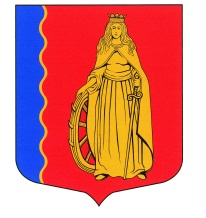 МУНИЦИПАЛЬНОЕ ОБРАЗОВАНИЕ«МУРИНСКОЕ СЕЛЬСКОЕ ПОСЕЛЕНИЕ»ВСЕВОЛОЖСКОГО МУНИЦИПАЛЬНОГО РАЙОНАЛЕНИНГРАДСКОЙ ОБЛАСТИАДМИНИСТРАЦИЯПОСТАНОВЛЕНИЕ 21.03.2014г.                                                                                     № 83                пос. Мурино    Об утверждении формы представлениясведений о расходах лица, замещающего муниципальную должность по каждой сделке по приобретению земельного участка, другого объекта недвижимости, транспортного средства, ценных бумаг, акций (долей участия, паев в уставных (складочных) капиталах
организаций) и об источниках получения средств, за счет которых совершена указанная сделка В соответствии с Конституцией РФ, Федеральным законом №25-ФЗ от 02.03.2007 «О муниципальной службе в Российской Федерации», Федеральным законом №273-ФЗ от 25.12.2008 «О противодействии коррупции», Федеральным законом №230-ФЗ от 03.12.2012 «О контроле за соответствием расходов лиц, замещающих государственные должности, и иных лиц их доходам» и ст.7-4 областного закона Ленинградской области №14-оз от 11.03.2008 «О правовом регулировании муниципальной службы в Ленинградской области»:ПОСТАНОВЛЯЮ:1. Утвердить форму Справки о расходах лица, замещающего муниципальную должность по каждой сделке по приобретению земельного участка, другого объекта недвижимости, транспортного средства, ценных бумаг, акций (долей участия, паев в уставных (складочных) капиталах
организаций) и об источниках получения средств, за счет которых совершена указанная сделка, согласно Приложению 1.2. Постановление вступает в силу с момента его официального опубликования.3. Контроль за выполнением постановления возложить на заместителя главы администрации Г.В. Левину.Глава администрации                                                                       В.Ф. ГаркавыйПриложение 1к постановлению главы администрации№ 83  от  21.03.2014 В администрацию муниципального образования«Муринское сельское поселение» Всеволожского муниципального района Ленинградской областиСПРАВКА
о расходах лица, замещающего муниципальную должность по каждой сделке
по приобретению земельного участка, другого объекта
недвижимости, транспортного средства, ценных бумаг, акций (долей участия, паев в уставных (складочных) капиталах
организаций) и об источниках получения средств, за счет которых совершена указанная сделка Я,  	,(фамилия, имя, отчество, дата рождения)(место службы (работы) и занимаемая должность)	,проживающий(ая) по адресу:  (адрес места жительства и (или) регистрации)	,сообщаю, что в отчетный период с 1 января 20____г. по 31 декабря 20_____г. (мною, супругой (супругом), несовершеннолетним ребенком)приобретен (но, ны)  (земельный участок, другой объект недвижимости,транспортное средство, ценные бумаги, акции (доли участия,паи в уставных (складочных) капиталах организаций)на основании  (договор купли-продажи или иное	.предусмотренное законом основание приобретения права собственности)Сумма сделки 	                                                                                                                     рублей.Источниками получения средств, за счет которых приобретено имущество, являются:
	Сумма общего дохода лица, представляющего настоящую справку, и его супруги (супруга) за три последних года, предшествующих приобретению имущества,                                                                                                                                                рублей.Достоверность и полноту настоящих сведений подтверждаю.(Ф.И.О., подпись лица, принявшего справку, дата)“”20г.(подпись лица, представившего справку)